На основании статьи 156 Жилищного кодекса Российской Федерации, руководствуясь Постановлением Правительства РФ от 13.08.2006 № 491 «Об утверждении Правил содержания общего имущества в многоквартирном доме и Правил изменения размера платы за содержание жилого помещения в случае оказания услуг и выполнения работ по управлению, содержанию и ремонту общего имущества в многоквартирном доме ненадлежащего качества и (или) с перерывами, превышающими установленную продолжительность», Уставом Ужурского района, Приказом министерства строительства и жилищно-коммунального хозяйства Российской Федерации от 06.04.2018 №213/пр «Об утверждении методических рекомендаций по установлению размера платы за содержание жилого помещения для собственников жилых помещений, которые не приняли решение о выборе способа управления многоквартирным домом, решение об установлении размера платы за содержание жилого помещения, а также по установлению порядка определения предельных индексов изменения размера такой платы», Ужурский районный Совет депутатов РЕШИЛ:1. Внести в решение Ужурского районного Совета депутатов от 18.04.2022 № 22-136р «Об утверждении тарифа на содержание и текущий ремонт общего имущества в многоквартирном доме» следующие изменения:1.1. В пункте 1 размер утвержденного тарифа на услуги по содержанию и текущему ремонту в жилом доме, расположенном по адресу г. Ужур, ул. Кооперативная, д.14, утвердить в размере 62,79 с учетом индекса потребительских цен 2024 года. 2. Решение вступает в силу в день, следующий за днем его официального опубликования в специальном выпуске газеты «Сибирский хлебороб». 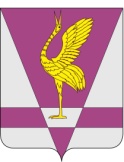 КРАСНОЯРСКИЙ КРАЙУЖУРСКИЙ РАЙОННЫЙ СОВЕТДЕПУТАТОВРЕШЕНИЕКРАСНОЯРСКИЙ КРАЙУЖУРСКИЙ РАЙОННЫЙ СОВЕТДЕПУТАТОВРЕШЕНИЕКРАСНОЯРСКИЙ КРАЙУЖУРСКИЙ РАЙОННЫЙ СОВЕТДЕПУТАТОВРЕШЕНИЕ00.04.2024г. Ужур№ 00-000р  О внесении изменений в решение Ужурского районного Совета депутатов от 18.04.2022 №22-136р «Об утверждении тарифа на содержание и текущий ремонт общего имущества в многоквартирном доме»О внесении изменений в решение Ужурского районного Совета депутатов от 18.04.2022 №22-136р «Об утверждении тарифа на содержание и текущий ремонт общего имущества в многоквартирном доме»О внесении изменений в решение Ужурского районного Совета депутатов от 18.04.2022 №22-136р «Об утверждении тарифа на содержание и текущий ремонт общего имущества в многоквартирном доме»Председатель Ужурского районного Совета депутатов________________(Агламзянов А.С.)Глава Ужурского района _________________(Зарецкий К.Н.)